Biuro Zakupów 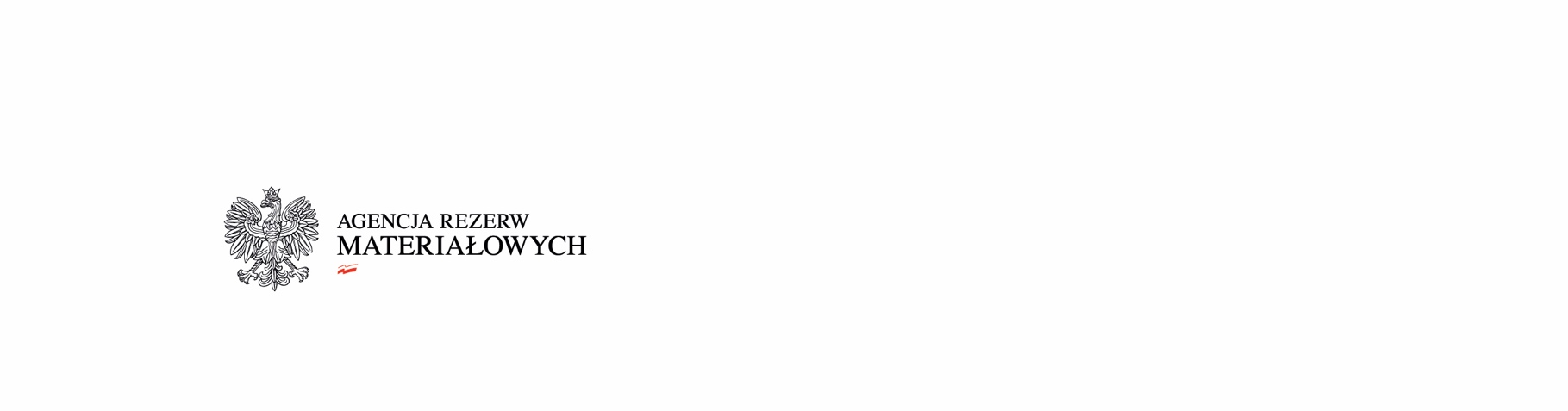 BZ.261.45.2020/94Warszawa, dnia 07 sierpnia 2020 r.Wykonawcy biorący udział w postępowaniuDotyczy: postępowania o udzielenie zamówienia publicznego na termomodernizację dachu budynku magazynowego w Składnicy ARM 
w Komorowie – znak sprawy: BPzp.261.45.2020Działając na podstawie art. 38 ust. 1 i 2 ustawy z dnia 29 stycznia 2004 – Prawo zamówień publicznych (Dz. U. z 2019 r. poz. 1843), Zamawiający przekazuje pytania i odpowiedzi:Pytanie 1:W przedmiarze (poz. 7 obmiaru) Zamawiający opisał mocowanie styropianu za pomocą kleju do styropianu natomiast w specyfikacji technicznej w punkcie 1.4 Zmawiający wskazuje: „montaż łączników mechanicznych (4 szt./m2) płyt warstwowych termoizolacyjnych laminowaną papą”. Proszę o określenie mocowania płyt styropianowych do podłoża.Odpowiedź:Płyty warstwowe termoizolacyjne laminowane papą należy mocować do powierzchni łącznikami mechanicznymi w ilości 4 szt./m2.Pytanie 2:W przedmiarze robót (poz. 2 i poz. 3) Zamawiający wskazuje – „demontaż czerpni lub wyrzutni dachowych”, brak jest informacji co należy wykonać do demontażu. Czy po demontażu należy zasklepić otwory dachowe po zdemontowanych wentylatorach – jeżeli tak to proszę o podanie wytycznych. Czy należy zamontować nowe czerpnie czy wyrzutnie – jeżeli tak proszę 
o podanie parametrów.Odpowiedź:Zamawiający informuje, że podstawy dachowe omyłkowo zostały wstawione do przedmiaru robót związanych z termomodernizacją dachu magazynu nr 1. 
Na dachu magazynu nr 1 nie występują wyrzutnie i czerpnie powietrza. Zamawiający w załączeniu przekazuje zmodyfikowany i zaktualizowany przedmiar robót.	Jednocześnie, na podstawie art. 38 ust. 4 ustawy Zamawiający zmienia treść specyfikacji istotnych warunków zamówienia w następującym zakresie:W rozdziale XVII Opis sposobu przygotowania oferty pkt. 7 otrzymuje brzmienie:„Oferta wraz z wymaganymi dokumentami musi być opakowana 
w zamkniętą kopertę opatrzoną pieczęcią wykonawcy (lub nazwą 
i adresem wykonawcy) i oznaczona:„Oferta na termomodernizację dachu budynku magazynowego 
w Składnicy ARM w Komorowie – znak sprawy: BZ.261.45.2020NIE OTWIERAĆ PRZED 18.08.2020 r. GODZ. 12:00”Nie oznaczenie oferty w powyższy sposób może być przyczyną jej otwarcia przed wyznaczonym terminem!W rozdziale XIX – Termin oraz inne informacje dotyczące składania i otwarcia ofert punkty 1 i 3 otrzymują brzmienie:Ofertę należy złożyć w siedzibie zamawiającego, tj: , ul. Grzybowska 45, 00-844 Warszawa, recepcja, 
11 piętro, w terminie do dnia 18.08.2020 r. do godziny 11:30.Otwarcie ofert nastąpi w dniu 18.08.2020 r. o godzinie 12:00 w Agencji Rezerw Materiałowych, ul. Grzybowska 45, 00-844 Warszawa, sala konferencyjna, 11 piętro.